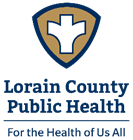                         Document Requirements for                         Body Art Plan SubmittalTo help expedite the plan review process, please ensure the following information is included with your plans/applications.Documentation of training for each person that will be performing body art servicesRecords of completion of courses or seminars in body art, or;Written statements of attestation by individuals offering body art apprenticeships that the person has received sufficient training of adequate duration to competently perform body art servicesRecords of completed courses for each person that will be performing body art services in:Basic First Aid, andStandard/Universal Precautions for preventing transmission of bloodborne and other infectious diseasesInfection Prevention and Control Plan.  Please complete all portions of Template AA copy of a log sheet created to track required integrator and biological monitoring tests of sterilizer units (if applicable).  This log must include:Date and Time of each testName of person conducting the testName of testing facilityResults of each testA copy of a log sheet created to track the amount of infectious waste generated each monthEquipment Specifications for all equipment		At a minimum, the name of the manufacturer and model number (not serial		number) of each piece of equipment – Manufacturer’s information (cut sheet) 		preferred.Written verification from the zoning authority and building department stating that the building has been zoned and approved for the proposed useExposure Control Plan for Body Artists (an OSHA requirement).  Please complete all portions of Template BCopy of a client record sheet that you create to record each body art service provided.  This sheet must include:Name of patronAddress of patronDate of servicePlacement on the patron’s body of the service providedListing of the manufacturer, colors and lot numbers of all inks, dyes or pigments usedFor piercing services this sheet must include:Name of patronAddress of PatronDate of serviceLocation on the patron’s body of the piercingName of the jewelry manufacturerSize, material and composition of the jewelryCopy of parental consent form to perform services on a minor (if applicable).  This form must include:A written explanation of the procedure that will be performedSpecific location on body where the procedure will be performedWritten aftercare proceduresA signed and dated statement of consent (to be signed only by parent or legal guardian of the minor)Floor Plan Diagram and Additional Information.  Please complete all portions of Template C.  This plan must include:Total area to be used by the business (square footage, room dimensions of all areas)Location of all entrances and exitsDisclosure of type of water supply (municipal or private well)Disclosure of type of sewer system (municipal or on-site septic)A lighting plan indicating how at least 40 foot-candles of intensity will be provided at the tattoo levelThe location of a restroom for employee/customer useLocation of all equipment within the facility (general layout)Location of all handsinksSurface finishes of: floors, walls, ceilings, tables, counters, cabinets and shelvingA copy of the aftercare instructions that will be provided to each person upon completion of a procedure.  These instructions must include:Physical restrictionsWound careSigns and symptoms of infectionsWhen to seek medical treatment  